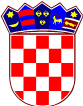 REPUBLIKA HRVATSKAVARAŽDINSKA ŽUPANIJAOPĆINA VIDOVECOpćinsko vijeće Općine Vidovec KLASA: 363-02/23-01/004URBROJ:2186-10-01/1-23-14Vidovec, 14. studenog 2023.Temeljem članka 59. i 62. Zakona o komunalnom gospodarstvu („Narodne novine“, broj 68/18, 110/18 i 32/20) i članka 31. Statuta Općine Vidovec („Službeni vjesnik Varaždinske županije“, broj 20/21), Općinsko vijeće Općine Vidovec na 21. sjednici održanoj dana 14. studenog 2023. godine, donijelo je ODLUKUo proglašenju komunalne infrastrukture javnim dobrom u općoj uporabiČlanak 1.Ovom Odlukom proglašava se javnim dobrom u općoj uporabi u neotuđivom vlasništvu Općine Vidovec komunalna infrastruktura kako je navedeno u  tablici:Članak 2. Komunalna infrastruktura iz članka 1. ove Odluke u naravi predstavlja nerazvrstanu cestu koja nosi oznaku NC 2-075.Članak 3.Ova Odluka dostavit će se na provedbu Općinskom sudu u Varaždinu - Zemljišnoknjižnom odjelu Varaždin radi upisa u zemljišne knjige komunalne infrastrukture navedene u članku 1. ove Odluke kao „Javno dobro u općoj uporabi u neotuđivom vlasništvu Općine Vidovec“, Vidovec, Trg svetog Vida 9, 42205 Vidovec, OIB: 73261610446.Članak 4.Ova Odluka stupa na snagu osmog dana od dana objave u „Službenom vjesniku Varaždinske županije“.OPĆINSKO VIJEĆE OPĆINE VIDOVEC                                                                                     PREDSJEDNIK                                                                                      Krunoslav BistrovićNAZIV KOMUNALNE INFRASTRUKTUREVRSTA KOMUNALNE INFRASTRUKTUREBROJ KATASTARSKE I ZEMLJIŠNOKNJIŽNE ČESTICENAZIV KATASTARSKE ČESTICENerazvrstana cestaNC 2-075 Put Jugovo polje255/42k.o. Zamlača